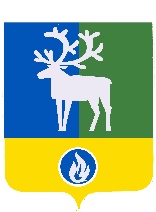 Белоярский районХанты-Мансийский автономный округ – ЮграУПРАВЛЕНИЕ ПРИРОДОПОЛЬЗОВАНИЯ, СЕЛЬСКОГО ХОЗЯЙСТВА И РАЗВИТИЯ ПРЕДПРИНИМАТЕЛЬСТВА АДМИНИСТРАЦИИ БЕЛОЯРСКОГО РАЙОНА. Белоярский, ул. Центральная, 9, телефон: (34670) 62-182, e-mail: Goncharovia@admbel.ruЖурналучета замечаний и предложений общественностиОрганизаторы общественных обсуждений:орган местного самоуправления – Администрация Белоярского районазаказчик – Департамент недропользования и природных ресурсов Ханты-Мансийского автономного округа – Югрыисполнитель – Департамент недропользования и природных ресурсов Ханты-Мансийского автономного округа – Югры2022Таблица замечаний и предложенийСогласие на обработку персональных данныхЛицо, ответственное за ведение журналаНаименование объекта общественных обсуждений:Проект: «Материалы, обосновывающие лимиты добычи охотничьих ресурсов с 1 августа 2022 года до 1 августа 2023 года на территории Ханты-Мансийского автономного округа – Югры, включая предварительные материалы оценки воздействия на окружающую среду»Форма проведения общественных обсуждений: Общественные слушанияПериод ознакомления с материалами общественных обсуждений:15.04.2022 – 23.05.2022Места размещения объекта общественных обсуждений и журнала учета замечаний и предложений общественности:Ханты-Мансийский автономный округ – Югра, г. Белоярский, ул. Центральная, 9, Управление природопользования, сельского хозяйства и развития предпринимательства администрации Белоярского района, в рабочие дни с 09.00 до 18.00 часов, тел.: (34670) 62-182, e-mail: GoncharovIA@admbel.ru;на официальном веб – сайте Департамент недропользования и природных ресурсов Ханты-Мансийского автономного округа – Югры, https://depprirod.admhmao.ru/Автор замечаний и предложений (для физических лиц - фамилия, имя, отчество (при наличии), адрес, контактный телефон, адрес электронной почты (при наличии); для юридических лиц - наименование, фамилия, имя, отчество (при наличии), должность представителя организации, адрес (место нахождения) организации, телефон (факс, при наличии) организации, адрес электронной почты (при наличии)Содержание замечания и предложенияОбоснованный ответ заказчика (исполнителя) о принятии (учете) или мотивированном отклонении с указанием номеров разделов объекта общественного обсужденияФамилия, имя, отчество (при наличии) автора замечаний и предложенийПодпись, в случае проведения обсуждений в дистанционном формате подписи отсутствуютФамилия, имя, отчество (при наличии) лица, ответственного за ведение журналаДата и подпись лица, ответственного за ведение журналаОт органа местного самоуправления – Гончаров И.А.От заказчика (исполнителя) – 